FORMATO OFICIAL PARA PREPARAÇÃO DOS ARTIGOS DO GRAPHICA 2024 (TÍTULO DO TRABALHO)FORMATO OFICIAL PARA PREPARAÇÃO DOS ARTIGOS DO GRAPHICA 2024 (TÍTULO DO TRABALHO EM INGLÊS)ÚLTIMO SOBRENOME, Nome e outros sobrenomes1, ÚLTIMO SOBRENOME, Nome e outros sobrenomes2, ÚLTIMO SOBRENOME, Nome e outros sobrenomes3,  (no máximo 6 autores)ResumoNesta parte os autores devem apresentar o resumo do artigo. O resumo é uma apresentação concisa dos pontos mais importantes de um texto. Ao redigi-lo, leva-se em conta que, às vezes, trata-se da única parte da publicação que será lida por um grande número de leitores. Por isso, mesmo sendo breve, deve conter informações sucintas sobre o conteúdo, os objetivos, os procedimentos e as conclusões. Esta seção tem margem de 4,0cm à direita e à esquerda e o espaçamento entre linhas é simples. Não usar parágrafos e tabulações. Número máximo de 200 palavras.Palavras-chave: artigo; publicação; resumo (mínimo de 3 e máximo de 5).AbstractNesta parte, os autores devem apresentar o resumo do artigo em idioma diferente daquele em que o artigo foi escrito, dando preferência ao Inglês ou Espanhol.Keywords: paper; publication; abstract (mínimo de 3 e máximo de 5).Introdução (título à escolha do autor)O artigo deverá ser redigido em português, inglês ou espanhol e enviado em arquivo no formato .docx (Word for Windows) com tamanho máximo de 5Mb e ter no mínimo 8 e no máximo 12 páginas, escrito exclusivamente com letra Franklin Gothic Book. O corpo do texto deverá ter tamanho 11pt, espaçamento 1,5 entre linhas, distância entre parágrafos igual ao espaçamento entre linhas, com um recuo de 0,7cm na primeira linha, exceto na que inicia o parágrafo logo após o título da seção.O título do trabalho, de no máximo três linhas, deve ser escrito com todas as letras maiúsculas, centralizado, tamanho 12pt e em negrito (não usar a formatação em itálico). Os nomes dos autores devem ser escritos em tamanho 11pt, centralizados e suas respectivas instituições de origem em tamanho 10pt e endereço eletrônico nas notas de rodapé da página. Os espaçamentos devem ser como os indicados neste modelo.As seções devem ser numeradas sequencialmente a partir da introdução, com tamanho 12pt e formatação em negrito tendo apenas a primeira letra em maiúscula. Utilizando-se folha de formato A4, devem ser obedecidas as seguintes margens: superior 2,5cm (exceto na primeira página que, para acomodar o logotipo do GRAPHICA 2024, tem margem superior de 5,0cm); inferior 2,5cm; lateral esquerda 3,0cm e lateral direita 3,0cm. Na seção de introdução, deve-se apresentar a ideia que será desenvolvida ao longo do texto de maneira clara, objetiva e sintética. Em virtude de esta ser o contato inicial do leitor com o assunto, é importante que lhe atraia a atenção e desperte seu interesse pela leitura. Nesta parte, normalmente, situa-se o tema dentro de um contexto, recorre-se a um referencial teórico atualizado e descreve-se o estado de arte da questão, fazendo-se rápida referência a trabalhos dedicados ao mesmo problema. É recomendável, também, que se justifique o tratamento utilizado, indicando o tipo da pesquisa realizada, suas limitações, intenções motivadoras e contribuição para o desenvolvimento científico.Revisão bibliográfica (título à escolha do autor)A revisão bibliográfica pode estar contida no decorrer do relato ou em seção à parte. Em qualquer dos casos, as obras citadas ao longo do texto, que constarão da listagem final de Referências, deverão servir de suporte para fundamentar o tema na literatura específica e permitir melhor compreensão. As referências devem seguir a norma ABNT-NBR 6023 (2020). As citações devem ser indicadas no texto pelo sistema autor-data, de acordo com a ABNT-NBR 10520 (2023), como exemplificado a seguir.Segundo Nadolskis (2002), o texto científico pode ser de três categorias: original, comunicação provisória ou nota preliminar, e artigo de crítica.“Qualquer que seja o procedimento adotado, o sucesso do texto final, em termos de comunicação, dependerá de quanto o leitor for capaz de encontrar o fio condutor do trabalho” (Luna, 2007, p.96).Citações de fontes com quatro ou mais autores podem ser feitas a partir da citação do primeiro autor, seguido da expressão et al., porém na referência devem constar todos ou autores. O recurso escolhido deve ser padronizado em todo o documento. As citações com mais de três linhas devem ser destacadas com um recuo padronizado em relação à margem esquerda, com fonte de tamanho menor do que a utilizada no texto, com espaço simples e sem uso de aspas. Recomenda-se o recuo de 4 cm.As citações são os elementos retirados dos documentos pesquisados durante a leitura de documentação e que se revelam úteis para corroborar as ideias desenvolvidas pelo autor no decorrer do seu raciocínio. Tais citações são transcritas a partir das fichas de documentação, podendo ser transcrições literais ou apenas uma síntese do trecho que se quer citar. (Severino, 2002, p. 106-7).O ponto final deve ser utilizado para encerrar a frase e não a citação. Expressões latinas, tais como et al., apud, ibidem, devem aparecer em itálico.Supressões, interpolações, acréscimos etc. devem ser indicados conforme segue:Supressões: [...];Interpolações, acréscimos, comentários [   ];Ênfases ou destaques: sublinhado ou negrito ou itálicoEm citações diretas de fontes sem paginação, como por exemplo e-books, a ABNT-NBR 10520 (2023) flexibiliza a exigência de paginação, recomendando que, em casos como esses, seja indicada a localização da citação sempre que possível, como no exemplo de um e-book: (Silva, 2015, local 30). Desenvolvimento do trabalho (título à escolha do autor)Esta seção compreende tanto a descrição de elementos quanto a narração da pesquisa ou experimento, em cuja realização foram alcançados os objetivos propostos. Segue-se a interpretação dos resultados, com a indicação dos efeitos ou consequências. Nesta parte são fornecidos argumentos, de modo a informar o leitor com base nos fatos apresentados objetivamente e definidos com precisão.Exemplo de subseçãoO desenvolvimento, que em termos de redação se confunde com o próprio corpo do trabalho, consiste na fundamentação lógica do tema e tem por objetivo expor e provar. A lógica da demonstração, no caso concreto de desenvolver o trabalho monográfico, é revelada, no mínimo, em três fases: explicação, discussão e demonstração.A explicação é o ato de tornar evidente o que estava implícito, obscuro ou complexo. Para a explicação do desenvolvimento, o(s) autor(es) pode(m) utilizar tabelas, como a Tabela 1 e/ou figuras, como a Figura 1. Todas as tabelas e figuras devem ser citadas no texto. Estas podem estar em cor ou em preto e branco.A discussão é o momento em que o próprio autor analisa criticamente os argumentos apresentados e participa da discussão, explicitando sua contribuição para a questão de interesse.Os títulos das tabelas devem ser escritos acima delas, inseridas o mais próximo possível do trecho a que se referem,  Os títulos das Figuras devem ser escritos acima delas, inseridas o mais próximo possível do trecho a que se referem,Figuras e tabelas devem ser numeradas e centralizadas, com tamanho 10pt e centralizados conforme os exemplos.Todas as imagens (em format jpg. de 200 a 300 dpi) devem ser intituladas de acordo com as respectivas legendas. Tabela 1 - Participação do Brasil nas Exposições UniversaisFonte: BARBUY, Heloísa. O Brasil vai a Paris em 1889: um lugar na Exposição Universal. Anais do Museu Paulista. São Paulo. N. Sér. v.4 p.211-61 jan./dez. 1996. p. 213.Consultado em 31/05/2010. (Disponível em: www.scielo.br/pdf/anaismp/v4n1/a17v4n1.pdf)Figura 1 - Dimensionais, Diagonais e Diametrais do Hexaedro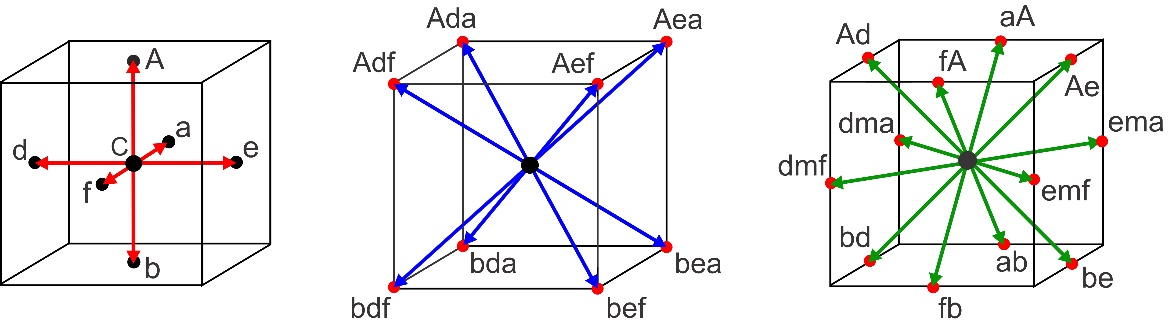 Fonte: BRASIL, Iris. Corpo Mosaico: transformações espaçotemporais na dança. Niterói. Eduff, 2016, p. 145. (Disponível em: http://www.eduff.uff.br/index.php/8-livros/515-corpo-mosaico-transformacoes-espacotemporais-na-danca)Conclusão Nesta parte, o autor tece considerações finais a respeito do que foi descrito, fazendo o fechamento do trabalho. Aqui, evita-se acrescentar qualquer citação alheia e/ou inserir dados e informações adicionais. Deve-se relembrar a ideia principal do trabalho, seja repetindo sucintamente o que já foi explanado, seja relacionando as deduções e as inferências das conclusões parciais anteriores. Destina-se, principalmente, ressaltar a utilidade do estudo (investigação, experimento, reflexão) e suas aplicações.Colaboradores Informar, explicitamente, a contribuição de cada um dos autores no artigo. O crédito de autoria deverá ser baseado em contribuições substanciais, tais como concepção e desenho, análise e interpretação dos dados.AgradecimentosEsta seção se faz presente quando os autores desejam agradecer aos colaboradores (pessoas ou empresas), agências de financiamento etc., que contribuíram para a redação final do trabalho e/ou colaboraram durante seu desenvolvimento.Referências ASSOCIAÇÃO BRASILEIRA DE NORMAS TÉCNICAS. NBR 10520: informação e documentação – citações em documentos. Rio de Janeiro, 2023. 19p.____ . NBR 6023: informação e documentação – Referências – Elaboração. Rio de Janeiro, 2002.____ . NBR 14724: informação e documentação – — Trabalhos acadêmicos — Apresentação – Elaboração. Rio de Janeiro, 2011.LUNA, Sérgio Vasconcelos de. Planejamento de pesquisa: uma introdução. São Paulo: EDUC, 2007.NADOLSKIS, Hendricas. Comunicação redacional atualizada. 8 ed. São Paulo: Saraiva, 2002.SEVERINO, Antonio Joaquim. Metodologia do trabalho científico. 22. ed. São Paulo: Cortez, 2002.RESUMO DAS ORIENTAÇÕESPara a apresentação do artigo, utilize este documento Word como modelo de edição e mantenha as suas especificações*.O artigo a ser submetido deverá ser redigido em português, inglês ou espanhol.O artigo dever ser redigido na língua em que vai ser apresentado.O artigo deve ter entre 08 a 12 páginas (tamanho A4), incluindo-se: texto, referências, figuras e tabelas que não devem ultrapassar a largura do texto.Para submissão do artigo, acessar a plataforma (EM BREVE INDICAREMOS A PLATAFORMA). Apenas um documento em formato .docx pode ser enviado, embora possa ser alterado posteriormente obedecendo a data limite de submissão de artigos.AnoCidadeNº. Total deExpositoresExpositoresBrasileirosPavilhão do Brasil1851Londres14.0004não1862Londres23.954230não1867Paris52.2001.339não1873Viena53.000Não constanão1876Filadélfia30.864436sim1889Paris61.722838sim1893Chicago70.000Não constasim1904Saint-Louis15.0091.444sim1905Liège15.000Não constanão1906Milão27.000Não constanão